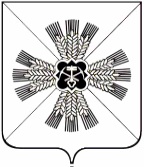 КЕМЕРОВСКАЯ ОБЛАСТЬ ПРОМЫШЛЕННОВСКОЙ МУНИЦИПАЛЬНЫЙ РАЙОНПЛОТНИКОВСКОЕ СЕЛЬСКОЕ ПОСЕЛЕНИЕСОВЕТ НАРОДНЫХ ДЕПУТАТОВПЛОТНИКОВСКОГО СЕЛЬСКОГО ПОСЕЛЕНИЯ3-й созыв; 65 - е заседаниеРЕШЕНИЕот «18» апреля 2019 г. № 129п. ПлотниковоО принятии  плана (программы) приватизации муниципального имущества Плотниковского сельского поселения 2019 года В соответствии с Федеральным Законом от 21.12.2001 № 178 ФЗ «О приватизации государственного и муниципального имущества», рассмотрев материалы, предоставленные администрацией Плотниковского сельского поселения, Совет народных депутатов Плотниковского сельского поселенияРЕШИЛ:Принять план (программу) приватизации муниципального имущества на 2019 год:           1.1.Настоящее решение подлежит обнародованию на информационном стенде администрации Плотниковского сельского поселения, размещению на официальном сайте администрации Промышленновского муниципального района на странице Плотниковского сельского поселения.Настоящее решение вступает в силу со дня подписания.Контроль за исполнением настоящего решения возложить на комиссию по вопросам бюджета, налоговой политики и финансам (О.В. Савицкую).№ п/пНаименование имуществаПлощадь кв.м.Год ввода в эксплуатациюАдресСтоимость, руб.1ВАЗ – 21099 легковой, VIN XTA21099023104137, двигатель 2111, 3231436, шасси отсутствует, кузов 3104137, цвет серебристо зеленый-2001-Председатель Совета народных депутатовПлотниковского сельского поселенияД.В. ТолстыхГлаваПлотниковского сельского поселенияД.В. Толстых